เอกสารหมายเลข ๑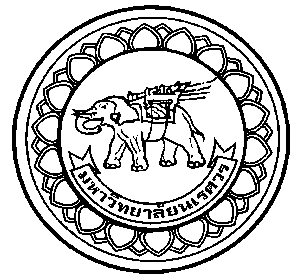 แบบตอบรับ/ปฏิเสธการทาบทามเพื่อเป็นผู้สมควรดำรงตำแหน่งคณบดีคณะศึกษาศาสตร์  มหาวิทยาลัยนเรศวร		ข้าพเจ้า....................................................................................................................................ได้รับทราบการทาบทามให้เป็นผู้สมควรดำรงตำแหน่งคณบดีคณะศึกษาศาสตร์ มหาวิทยาลัยนเรศวรแล้ว 
จึงเรียนให้คณะกรรมการสรรหาฯ ทราบว่า 		ข้าพเจ้ามีความประสงค์		ตอบรับการทาบทาม และรับทราบสิ่งที่ต้องดำเนินการ ดังนี้		๑. จัดส่ง เอกสารหมายเลข ๑ จำนวน ๑ ชุด และ เอกสารหมายเลข ๒ จำนวน ๖ ชุด 
ส่งไปที่ สำนักงานสภามหาวิทยาลัย ฝ่ายกิจการสภามหาวิทยาลัย งานสรรหา ติดตามและประเมินผล 
ภายในวันพฤหัสบดีที่ ๓๐ พฤศจิกายน ๒๕๖๖ ไม่เกินเวลา ๑๖.๓๐ น. ตามช่องทางการจัดส่งเอกสารที่ได้กำหนดไว้ 		๒. จัดส่ง เอกสารนโยบายการบริหารคณะศึกษาศาสตร์ (เอกสารหมายเลข ๓) 
จำนวน ๖ ชุด พร้อมไฟล์สไลด์ประกอบการนำเสนอฯ ณ จุดลงทะเบียน ก่อนเวลา ๑๐.๐๐ น. ในวันพฤหัสบดีที่ ๑๔ ธันวาคม ๒๕๖๖ (วันแสดงวิสัยทัศน์)  		ในระหว่างนี้ หากต้องการติดต่อประสานงานกับข้าพเจ้า สามารถติดต่อข้าพเจ้าได้ทางโทรศัพท์มือถือ หมายเลข................................................และไปรษณีย์อิเล็กทรอนิกส์...................................................		ปฏิเสธการทาบทาม					ลงชื่อ ....................................................................(...................................................................)ผู้ได้รับการทาบทามหมายเหตุ: ผู้ตอบรับการทาบทามจะต้องกำหนดวิสัยทัศน์ พันธกิจ เป้าประสงค์ กลยุทธ์ แนวทางการดำเนินงาน (มาตรการ) รวมทั้งตัวชี้วัดที่สำคัญและค่าเป้าหมาย ให้ครอบคลุมตามพันธกิจของสถาบันอุดมศึกษา
และสอดคล้องกับนโยบายของมหาวิทยาลัย ในช่วง ๔ ปี เพื่อใช้เป็นกรอบในการประเมินผลการปฏิบัติงาน
ของคณบดี ในรอบ ๑ ปี และรอบ ๓ ปี ต่อไป 